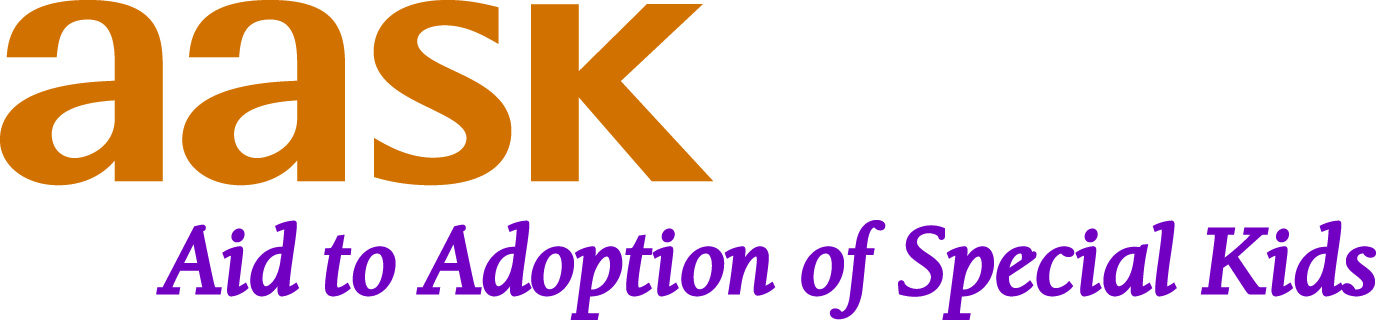 Foster Home RESPITE TIME SHEETDCSProvider Name ____			_________________________	Foster Family Name  						_______		(Family providing the respite) 								(Foster family requesting respite )Mailing Address:__________________________________________________		Phone:  _____________________________________				AASK Family Specialist (signature)__________________________________________Provider Signature				_________________________	AASK Foster Care Director (signature) ____________________________Foster Family Signature						_	Child(ren)s NameDay In / Hour InDay Out/ Hour Out Total Hours  Hours X 1.95 total1.2.3.4.5.Please use one sheet per family of children.  Foster Families have up to 144 hours of respite per year. This is per family and not per child. Any additional respite hours used will be paid by the family requesting the respite directly to the provider.  Bills to be submitted to:  AASK (602) 254-2275 ATT:  ______________ TOTAL